Rada douchepaneel M110 art 434056  1.1929.222Een roestvast stalen, wit geëpoxeerd douche-element (kleur RAL 9010), met de afmetingen 1200 x200 x 60 mm zonder douchekop (lxbxd). Staaltype is AISI 304 (18/10 chroom-nikkel staal). Het element is uit één staalplaat geperst. Het zeshoekig profiel is boven en onderaan dichtgeplooid en gelast. De bevestiging gebeurd door een montageplaatje op de muur. Hierin  wordt het wit geëpoxeerde douche-element ingehaakt en vastgezet met 2 schroeven bovenaan. Aan de binnenzijde van het douche-element bevindt zich het flexibele leidingwerk dat van de boven- of achterzijde met 1/2" buitendraad is aan te sluiten op de toevoerleiding. Het leidingwerk is zonder demontage van het douche-element niet te zien of te bereiken. Het douche-element is vandaalbestendig uitgevoerd en  uitermate geschikt voor renovatiedoeleinden. Dit roestvast stalen douche-element is standaard reeds voorgemonteerd met een vandaalbestendige douchekop, een mechanische zelfsluitende douchedrukker en bedienbare thermostatische mengkraan.    De vandaalbestendige en waterbesparende douchekop bestaat uit een basisplaat die op het paneel wordt bevestigd en een verchroomd cilindrisch lichaam met een vast sproeirooster. Het sproeirooster is in twee standen monteerbaar. De sproeihoek kan hiermee worden versteld van 18,5 tot 24,5 ten opzichte van het muuroppervlak. De douchekop wordt standaard geleverd met een ingebouwde, drukcompenserende volumestroombegrenzer die het debiet bij een minimale werkdruk van 150 KPa begrenst tot 6 l/min.  De zelfsluitende opbouw tijdspoeler heeft  een regelbare looptijd van 20 à 30 sec en dit reeds bij een minimale druk van 25kPa.. Het binnenwerk is vervaardigd van kalkwerende, corrossiebestendige materialen en uitgevoerd met een zelfreinigend mechanisme. Een thermostatisch mengapparaat levert water op een nauwkeurig geregelde temperatuur. De maximale drukverliesverhouding tussen heet- en koud watertoevoer mag 10 tot 1 bedragen. Dit thermostatisch mengapparaat werkt via een patroon, dat grotendeels uit kunststoffen bestaat. De aansluitingen voor heet- en koud water zijn 1/2" en het debiet bedraagt 24 l/min. bij 200 kPa. Het minimaal debiet voor een goede werking bedraagt 5 l/min. De inlaten van het mengapparaat zijn voorzien van ingebouwde terugslagkleppen en filters die in een patroon zitten. De maximum temperatuur is in de fabriek afgesteld op 45C, maar kan bij montage aangepast worden. Door de gebruiker kan deze instelling op geen enkele manier overschreden worden. Mengtemperatuurbereik bedraagt 30-70C.https://www.radacontrols.com/nl/producten/producten/rada-rvs-douchepaneel-m110/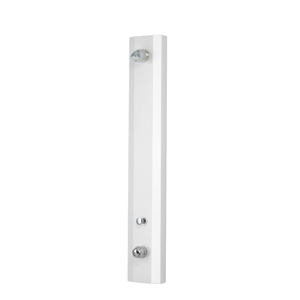 